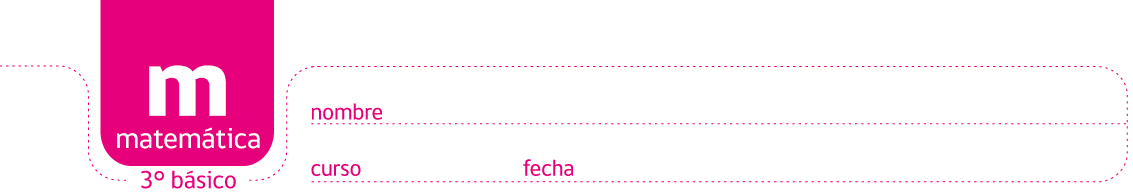 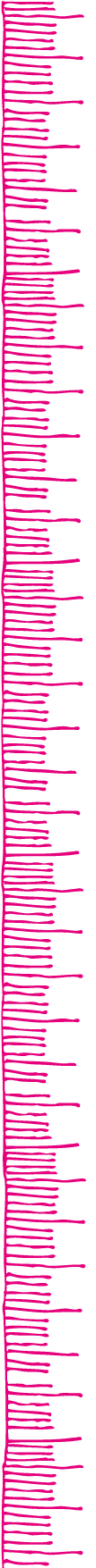 ACTIVIDADESRepresentación de fracciones en la vida diaria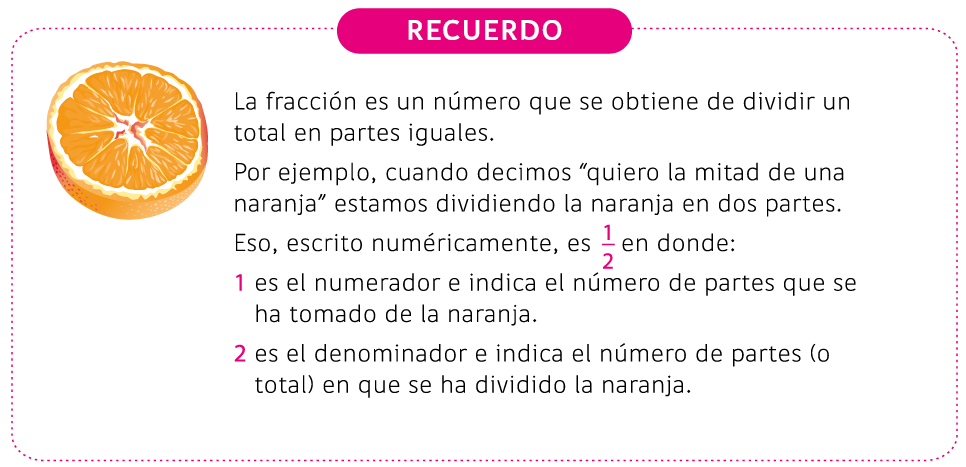 Escriba según la oración, qué representa  el numerador y el denominador de la fracción; guíese por el ejemplo:Juan compró  kilogramo de queso.María recibió   de herencia en pesos. de los alumnos del curso van a ir de paseo a la montaña.Se comieron   de la pizza.En la botella  hay  de agua. Escriba tres oraciones en donde utilice las fracciones , , _______________________________________________________________________________________________________________________________________________________________________________________Escriba qué significa cada fracción en la oración y realice su representación.Falta  de hora para salir a recreo.¿Qué significa  de hora?Representación de :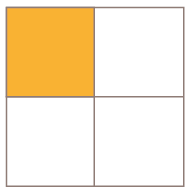 Queda  de una torta.¿Qué significa de una torta?  R: ___________________________________________________________________Representación de  :Se donó del dinero a obras de caridad.   ¿Qué significadel dinero?R: ___________________________________________________________________Representación de  :R: Que la hora se ha dividido en cuatro  partes y se considera una de ellas.